ТЕХНОЛОГИЧЕСКАЯ КАРТА УРОКА Урок русского языкаУрок «открытия»  нового знанияТема: Что рассказало слово. Внешняя и внутренняя сторона слова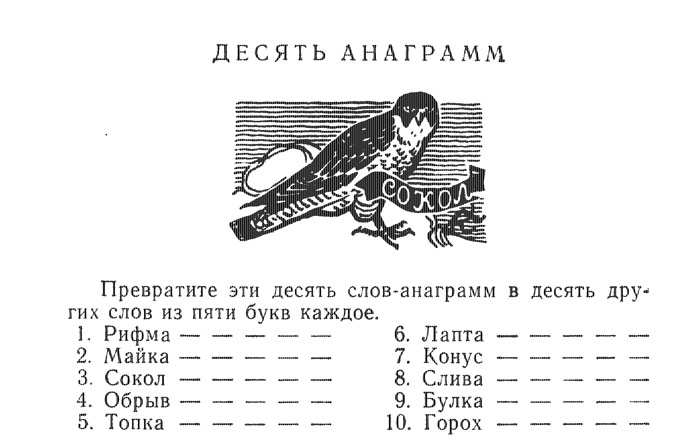 № п/пСтруктурные элементыДеятельность учителяДеятельность учащихся1Организационный моментМотивация к учебной деятельности.1. -Проверили готовность к уроку.2. - Сегодняшний тип урока- урок- открытия нового знания. Вспомните этапы данного типа урока, работая в группах, расставьте этапы по порядку, сравним с образцом СЛАЙД 13. Чтобы нам настроиться на урок нужно провести ЧистоговоркуРок-рок-рок-начинается…Прок-прок-прок-он пойдет ребятам в…Ять-ять-ять-постарайтесь все…Ать-ать –ать-будем грамотно… - Подумайте зачем мы изучаем русский язык? СЛАЙД 24. - Кто пришёл на урок в отличном настроении. Покажите сигнальную знаком. (Жестом)- У кого просто хорошее настроение – поднимите соответствующий жест.-  Кто не может определить, какое у него настроение, пусть поднимет соответствующий жест.-Желаю вам удачи и узнать много интересного на уроке.Настраиваются на урокРабота над этапами урокаПроговаривают чистоговоркуОценка своего настроя на урок2Актуализация и пробное учебное действие.?1Словарно-орфографическая работа СЛАЙД 3Леяал, титпеап, ейнбасс, рамгм, ктивлекол, асклс, рросл- Что перед вами напечатано? – набор букв- Могу ли я назвать данные сочетания букв словами? – нет Почему? - не понятен смысл- Подумайте, какое задание можно подобрать к этим сочетаниям букв? (Измените буквы так чтобы получились слова)-Запишите полученные слова. - Что вы сейчас сделали? - расставили буквы в нужном порядке и смысл слов стал понятен.- Из всех ли сочетаний букв у вас получились слова? – как бы вы не изменяли порядок букв в последнем «слове» у вас ничего не получилось. Следовательно, это не слово, а просто сочетание букв.- Что объединяет все полученные слова? – удвоенные согласные Чему мы сейчас учились? Над чем работали?2. Работа над деформированным предложением СЛАЙД 35                1         3          4           2   аллее. Девочки по тенистой гуляли-Используя одно из словарных слов составьте предложение.- Что такое предложение? Какие предложения бывают по цели высказывания? По интонации? Составьте из данных слов предложениеРассуждают над словами. Упорядочивают буквы и получают нужные слова 2 человека у доскиРассуждают думают делают выводыРаботают над предложением1 человек у доски3Выявление места и причины затрудненияСЛОВОСинквейн     СЛАЙД 41.2.Грамотное, звучащее3.Пишем, слышим, произносим4.Помогает понимать друг друга.5. Общение- Какое понятие, какое ключевое слово характеризуют данные слова? - слово- Давайте вспомним все что мы знаем о данном понятии?Работа с «древом» понятийИспользуя картинку дерева и опавшие «листочки» Подберите опавшие понятия, связанные с ключевой темой урока«Какие бывают слова?»Слова- предметыСлова- действияСлова- признакиМногозначные Однозначные
Синонимы
Омонимы
АнтонимыСобственныеНарицательныеОдушевленные Неодушевленные….Опираясь на опорные слова, определяют ключевое слово, которое является темой урокаУточняют знания о слове4Целеполагание и построение проекта выхода из затруднения. - Над чем же мы сегодня на уроке будем работать?- Как мы будем работать над темой «слово»?В качестве эпиграфа к сегодняшнему уроку я взяла слова Константина Паустовского СДЛАЙД 5«Для всего, что существует в природе, в русском языке есть великое множество хороших слов и названий»Уточняют тему урока.Знакомятся с эпиграфом к уроку5Реализация построенного проекта.-Вернемся к нашему не получившемуся сочетанию букв и получившемуся словарному слову. Давайте исследуем эти два буквенных сочетания СЛАЙД 6Рросл                                                        асклс (класс)- Слово имеет две стороны – внешнюю и внутреннюю- К внешней стороне слова мы можем отнести звуковую или буквенную форму- Сколько букв в первом сочетании? 5 А во втором? 5- Теперь посмотрим на внутреннюю сторону слова- на его содержание, значение- Имеет ли смысл и значение первое сочетание букв? –нетА второе сочетание – класс? Сколько значений имеет слово «класс»? Что нам помогает узнать о значении слов? – словари.  Словарь Ожегова предлагает нам 5 лексических значений слова «класс» СЛАЙД 7- Давайте сделаем выводы. Могу ли я назвать первое сочетание букв словом? Почему нет? А второе сочетание букв? Почему –да?- Итак, сочетание звуков (букв) не будет считаться словом, если оно не наполнено определенным смыслом (содержанием) в слайде 7Проводят анализ двух сочетаний букв, делают выводы о том, что первое не является словом, так как не имеет смысла, значения, а второе имеет, так как наполнено смыслом6Этап первичного закрепления с проговариванием во внешней речи.Работа по учебнику СЛАЙД 8С. 65 Упр.100- Почему запись одних и тех же букв приводит одного мальчика в ужас, а второго оставляет равнодушным?- Какое сочетание букв является словом? Почему? Оба сочетания имеют внешнюю сторону, но внутреннюю- значение – имеет только второе слово – пожарРабота над сообщением СамовароваПрочитайте сообщение Самоварова.  Что нового узнали? Что уточнили?Рассуждают, делают выводыУточняют знания о слове7Самостоятельная работа с самопроверкой по эталону.Что написано на экране. Почему эти  группы букв можно назвать словом? Рассмотрите группу слов. Какое задание можно подобрать к ней? Переставьте буквы в данных словах так, чтобы получились новые слова СЛАЙД 9Кума-  мукаАтлас- салатСмола- маслоУгар- рагуРопот-топор- Проверим на слайде презентации. Кто знает, как называется такая игра слов. Анаграммой называется такая перестановка букв в слове, которая приводит к новому словуРабота в группах на листочкахПроверка по эталону.Знакомство с понятием Анаграмма8Включение в систему знаний и повторение.Письмо по памятиУпр.102 с. 67 Сообщение Совенка9Рефлексии учебной деятельности.Кто заканчивает урок в отличном настроении. Покажите сигнальную знаком. (Жестом)- У кого просто в хорошем настроении – поднимите соответствующий жест.-  Кто не может определить, какое у него настроение, пусть поднимет соответствующий жест.- О чем мы сегодня говорили на уроке?- Что вы узнали о слове? Могу ли я слово назвать словом, если у него нет значения (если оно не наполнено содержанием)? Подводят итогД.з. на инд листках - анаграммыКума-  Атлас- Смола- Угар- Ропот-Кума-  Атлас- Смола- Угар- Ропот-Кума-  Атлас- Смола- Угар- Ропот-Кума-  Атлас- Смола- Угар- Ропот-Кума-  Атлас- Смола- Угар- Ропот-Кума-  Атлас- Смола- Угар- Ропот-Кума-  Атлас- Смола- Угар- Ропот-Кума-  Атлас- Смола- Угар- Ропот-Кума-  Атлас- Смола- Угар- Ропот-Кума-  Атлас- Смола- Угар- Ропот-Кума-  Атлас- Смола- Угар- Ропот-Кума-  Атлас- Смола- Угар- Ропот-Кума-  Атлас- Смола- Угар- Ропот-Кума-  Атлас- Смола- Угар- Ропот-Кума-  Атлас- Смола- Угар- Ропот-Кума-  Атлас- Смола- Угар- Ропот-Кума-  Атлас- Смола- Угар- Ропот-Кума-  Атлас- Смола- Угар- Ропот-Кума-  Атлас- Смола- Угар- Ропот-Кума-  Атлас- Смола- Угар- Ропот-Кума-  Атлас- Смола- Угар- Ропот-Кума-  Атлас- Смола- Угар- Ропот-Кума-  Атлас- Смола- Угар- Ропот-Кума-  Атлас- Смола- Угар- Ропот-Кума-  Атлас- Смола- Угар- Ропот-Кума-  Атлас- Смола- Угар- Ропот-Кума-  Атлас- Смола- Угар- Ропот-Кума-  Атлас- Смола- Угар- Ропот-Внешняя сторонаВнутренняя сторонаВнутренняя сторонаВнешняя сторонаВнутренняя сторонаВнутренняя сторонаЗвуковая или буквенная формаЗначение, смысл- содержаниеЗначение, смысл- содержаниеЗвуковая или буквенная формаЗначение, смысл- содержаниеЗначение, смысл- содержаниеррослррослклассклассВнешняя сторонаВнутренняя сторонаВнутренняя сторонаВнешняя сторонаВнутренняя сторонаВнутренняя сторонаЗвуковая или буквенная формаЗначение, смысл- содержаниеЗначение, смысл- содержаниеЗвуковая или буквенная формаЗначение, смысл- содержаниеЗначение, смысл- содержаниеррослррослклассклассВнешняя сторонаВнутренняя сторонаВнутренняя сторонаВнешняя сторонаВнутренняя сторонаВнутренняя сторонаЗвуковая или буквенная формаЗначение, смысл- содержаниеЗначение, смысл- содержаниеЗвуковая или буквенная формаЗначение, смысл- содержаниеЗначение, смысл- содержаниеррослррослклассклассВнешняя сторонаВнутренняя сторонаВнутренняя сторонаВнешняя сторонаВнутренняя сторонаВнутренняя сторонаЗвуковая или буквенная формаЗначение, смысл- содержаниеЗначение, смысл- содержаниеЗвуковая или буквенная формаЗначение, смысл- содержаниеЗначение, смысл- содержаниеррослррослклассклассВнешняя сторонаВнутренняя сторонаВнутренняя сторонаВнешняя сторонаВнутренняя сторонаВнутренняя сторонаЗвуковая или буквенная формаЗначение, смысл- содержаниеЗначение, смысл- содержаниеЗвуковая или буквенная формаЗначение, смысл- содержаниеЗначение, смысл- содержаниеррослррослклассклассВнешняя сторонаВнутренняя сторонаВнутренняя сторонаВнешняя сторонаВнутренняя сторонаВнутренняя сторонаЗвуковая или буквенная формаЗначение, смысл- содержаниеЗначение, смысл- содержаниеЗвуковая или буквенная формаЗначение, смысл- содержаниеЗначение, смысл- содержаниеррослррослклассклассВнешняя сторонаВнутренняя сторонаВнутренняя сторонаВнешняя сторонаВнутренняя сторонаВнутренняя сторонаЗвуковая или буквенная формаЗначение, смысл- содержаниеЗначение, смысл- содержаниеЗвуковая или буквенная формаЗначение, смысл- содержаниеЗначение, смысл- содержаниеррослррослкласскласс